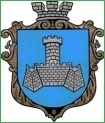 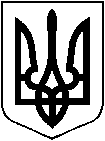 УКРАЇНАм. Хмільник Вінницької областіРОЗПОРЯДЖЕННЯМІСЬКОГО ГОЛОВИВід 06.03.2018р.                                                                                    №89-р         Про внесення змін до розпорядження міського голови від 05.03.2018р. №87-р «Про скликання та порядок підготовки позачергової 48 сесії міської ради 7 скликання»У зв’язку з відсутністю кворуму депутатів міської ради  06.03.2018року о 15.00 годині, керуючись ст. 50,59 Закону України “Про місцеве самоврядування в Україні”:1. Внести зміни до розпорядження міського голови від 05.03.2018р.                 №87-р «Про скликання та порядок підготовки позачергової 48 сесії міської ради 7 скликання», виклавши п.1 в наступній редакції:«Скликати позачергову 48 сесію міської ради 7 скликання 07 березня 2018 року о 12.00 годині в залі засідань міської ради /2 поверх/».         2. Відділу інформаційної діяльності та комунікацій із громадськістю міської ради про місце, дату, час проведення та порядок денний сесії поінформувати населення через офіційний веб-сайт міста Хмільника, а відділу організаційно-кадрової роботи міської ради депутатів міської ради.3. Контроль за виконанням цього розпорядження залишаю за собою.В.о. міського голови,секретар міської ради                                                        П.В. КрепкийС.П. МаташО.В. ТендерисН.А. БуликоваО.О. Найчук